KINNITATUD SA KÜSK juhatuse otsusega 11.11.2020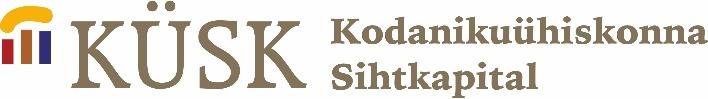 NULA INKUBAATORI JA TUGITEGEVUSTE KONKURSI 
2020. AASTA TAOTLUSVORMRakenduspartnerRegistrikoodVeebilehekülgÜhingu e-postProjektijuhi nimiKontakt telefonProjektijuhi e-postProgrammi elluviimise aeg01.01.2021 – 31.12.2023Programmi elluviimise aeg01.01.2021 – 31.12.2023Rakenduspartneri lühitutvustus Kirjeldage ühingut kui organisatsiooni (liikmed, struktuur, juhtimine, varasem kogemus arenguprogrammide või inkubaatorite läbiviimisel).NULA inkubaatorile eelneva tugiprogrammi elluviimise kirjeldus
Kirjeldage oma nägemust NULA inkubaatori konkursi tugiprogrammi läbiviimisest ja metoodikast. 
Kirjeldage millises elluviimise valmisolekus ideid ning meeskondi ideekorjesse ootaksite. 
Kirjeldage inspiratsioonipäevade sihtrühma.Kirjeldage programmi ülesehitust, läbiviimise aja- ja tegevuskava (v.a kommunikatsiooniplaan)
Kirjeldage programmi ülesehitust, läbiviimise aja- ja tegevuskava (v.a kommunikatsiooniplaan)
Kirjeldage programmi ülesehitust, läbiviimise aja- ja tegevuskava (v.a kommunikatsiooniplaan)
Aeg kuu täpsusegaProgrammi etappTegevuse kirjeldus… vajadusel lisage riduEsitage ja põhjendage oma nägemus programmi kui terviku läbiviimisest ja metoodikast (arvestades tingimuste punktis 22 loetletut)Kirjutage lahti programmi kõik etapid, seosed nende vahel, programmi vastavus konkursi eesmärkidele ja tingimustele ning programmi haakuvus sellele järgneva starditoetuse konkursiga.
Milline on taotlejapoolne lisaväärtus programmi atraktiivsuse, tulemuslikkuse tõstmisel?Esitage ja põhjendage oma nägemus programmi kui terviku läbiviimisest ja metoodikast (arvestades tingimuste punktis 22 loetletut)Kirjutage lahti programmi kõik etapid, seosed nende vahel, programmi vastavus konkursi eesmärkidele ja tingimustele ning programmi haakuvus sellele järgneva starditoetuse konkursiga.
Milline on taotlejapoolne lisaväärtus programmi atraktiivsuse, tulemuslikkuse tõstmisel?Esitage ja põhjendage oma nägemus programmi kui terviku läbiviimisest ja metoodikast (arvestades tingimuste punktis 22 loetletut)Kirjutage lahti programmi kõik etapid, seosed nende vahel, programmi vastavus konkursi eesmärkidele ja tingimustele ning programmi haakuvus sellele järgneva starditoetuse konkursiga.
Milline on taotlejapoolne lisaväärtus programmi atraktiivsuse, tulemuslikkuse tõstmisel?Kirjeldage programmi plaanitavaid tulemusi, mõju ja nende hindamise metoodikat Millised on programmi tulemused ning kuidas on need saavutatavad?
Milline on programmi tulemuste mõju hindamise metoodika (nii esimese, teise kui kolmanda aasta lõpul)?Ülevaade programmi elluviivatest meeskonnaliikmetestKirjeldage meeskonnaliikmete profiile, panuseid, rolle ja kogemust sarnaste arenguprogrammide, inkubaatorite või kiirendite läbiviimisel. Kirjeldage meeskonnaliikmete rolle ja tööjaotust programmi elluviimisel.Ülevaade programmi elluviivatest meeskonnaliikmetestKirjeldage meeskonnaliikmete profiile, panuseid, rolle ja kogemust sarnaste arenguprogrammide, inkubaatorite või kiirendite läbiviimisel. Kirjeldage meeskonnaliikmete rolle ja tööjaotust programmi elluviimisel.Ülevaade programmi elluviivatest meeskonnaliikmetestKirjeldage meeskonnaliikmete profiile, panuseid, rolle ja kogemust sarnaste arenguprogrammide, inkubaatorite või kiirendite läbiviimisel. Kirjeldage meeskonnaliikmete rolle ja tööjaotust programmi elluviimisel.Meeskonna liige ja tema rollTegevus ja panus Eelnev kogemus ....vajadusel lisage riduLisaselgituste lahter:Lisaselgituste lahter:Lisaselgituste lahter:Ülevaade inkubaatorisse kaasatavatest partneritest, ekspertidest, koolitajatest ja mentoritestKirjeldage inkubaatorisse kaasatavate ekspertide, koolitajate ja mentorite rolli, panust, eelnevat kogemust ja lisaväärtust programmi atraktiivsuse ja tulemuslikkuse suurendamisel.Ülevaade inkubaatorisse kaasatavatest partneritest, ekspertidest, koolitajatest ja mentoritestKirjeldage inkubaatorisse kaasatavate ekspertide, koolitajate ja mentorite rolli, panust, eelnevat kogemust ja lisaväärtust programmi atraktiivsuse ja tulemuslikkuse suurendamisel.Ülevaade inkubaatorisse kaasatavatest partneritest, ekspertidest, koolitajatest ja mentoritestKirjeldage inkubaatorisse kaasatavate ekspertide, koolitajate ja mentorite rolli, panust, eelnevat kogemust ja lisaväärtust programmi atraktiivsuse ja tulemuslikkuse suurendamisel.Nimi, valdkond ja rollKogemus ja panusKogemus ja panus... vajadusel lisage riduKinnitan, et on olemas konkreetsed koostöökokkulepped loetletud partneritega programmi perioodiks
Märgi kõrvalolevasse lahtrisse kas Jah või Ei või Osaliselt*Kinnitan, et on olemas konkreetsed koostöökokkulepped loetletud partneritega programmi perioodiks
Märgi kõrvalolevasse lahtrisse kas Jah või Ei või Osaliselt**Kui osaliselt, siis täpsustage, millises mahus:*Kui osaliselt, siis täpsustage, millises mahus:Kirjeldage programmi kommunikatsiooniplaaniKirjeldage kommunikatsioonitegevusi kogu konkursi nähtavaks muutmiseks nii sihtrühma kui avalikkuse seas.
Kirjeldage, kuidas tagatakse KÜSKi kui rahastaja nähtavus ning millised on kommunikatsioonikokkulepped teiste võimalike partnerite kajastamisega.Kirjeldage programmi kommunikatsiooniplaaniKirjeldage kommunikatsioonitegevusi kogu konkursi nähtavaks muutmiseks nii sihtrühma kui avalikkuse seas.
Kirjeldage, kuidas tagatakse KÜSKi kui rahastaja nähtavus ning millised on kommunikatsioonikokkulepped teiste võimalike partnerite kajastamisega.Kirjeldage programmi kommunikatsiooniplaaniKirjeldage kommunikatsioonitegevusi kogu konkursi nähtavaks muutmiseks nii sihtrühma kui avalikkuse seas.
Kirjeldage, kuidas tagatakse KÜSKi kui rahastaja nähtavus ning millised on kommunikatsioonikokkulepped teiste võimalike partnerite kajastamisega.Aeg kuu täpsusegaKanalTegevuse kirjeldus...Vajadusel lisage riduLisaselgituste lahter:Lisaselgituste lahter:Lisaselgituste lahter:Omafinantseeringu kirjeldus
Millised on rahalised või rahaliselt mõõdetavad panused lisaks KÜSKi-poolsele toetusele? Konkursi toetuse kogumaht on 90 000 eurot, mis jaguneb kolmeks osaks: 30 000 eurot ühe programmi läbiviimise aasta kohta. Lisaks KÜSKi-poolsele toetusele (90 000 eurot) peab lisanduma programmi läbiviija omafinantseering, mis peab moodustama vähemalt 25% projekti maksumusest ja võib olla rahaline või rahaliselt mõõdetav panus. (Vähemalt 50% rakenduspartneri omafinantseeringust peab olema rahaline. Rahaliselt mõõdetavaks panuseks võib olla ruumide, seadmete, mööbli jm kasutuskulu ja teenuse tellimine, mille eest ei ole tasutud toetuse saaja arvelduskonto kaudu, projekti tarbeks tasuta saadud vahendid.KÜSKi poolne toetus eurodesKÜSKi poolne toetus eurodes90 000€90 000€Rakenduspartneri rahaline omafinantseeringRakenduspartneri rahaliselt mõõdetav omafinantseeringRakenduspartneri omafinantseering kokkuminimaalselt 25% (22 500€), millest vähemalt 50% (11 250€) on rahaline ja ülejäänud rahaliselt mõõdetav panusProgrammi maksumus kokkuKÜSKilt taotletav toetus koos täiendavate rahastamisallikatega sh omafinantseering (rahaline või rahaliselt mõõdetav panus)€€€€Lisateave (Vajalik info programmi sisu, mõju vms paremaks mõistmiseks)Kinnitan, et rakenduspartneri veebilehel on avalikustatud ja kergelt leitavad:põhikiri juhatuse koosseisud (juhatuse ja/või SA nõukogu liikmed ja asutajad)majandusaasta aruanded eetilise tegevuse põhimõtete järgimise kinnitusMärgi paremal asuvasse kasti JAH või EIAllkirjaõigusliku isiku nimi/nimed 